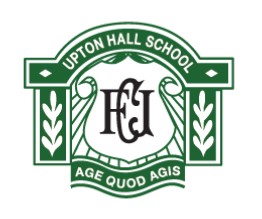 SCHOOL LIBRARIAN JOB DESCRIPTION‘Teach the children with all kindness and gentleness possible.’Marie Madeleine D’Houet (1781 – 1858)The post-holder is responsible to the Curriculum and Pedagogy deputyWithin the context of the FCJ Vision Statement and the School’s Mission Statement and its aims and objectives, the post includes the following responsibilities:To exemplify and promote the six FCJ values of excellence, companionship, dignity, justice, hope and gentleness, To take responsibility  for the management of the library and its resources by: Purchasing, cataloguing, displaying, maintaining and reviewing library stockMaintaining and analysing records of issue and return Minimising late returns and lossesMaintaining a quiet atmosphere conducive to study Reporting on the use of the library and its impact on learningPromoting the Library so that students, staff and parents are aware of how the library can help themTo support students as independent learners by: Inducting students in use of library at KS3 and at KS5Promoting high levels of digital literacy among studentsDeveloping students as independent learners who can use the library’s resources effectivelyFacilitate learning outside school hours for studentsPromoting student leadership in the library and contributing to the Leadership AcademySupervising students who may need access to the library for medical or other reasons To support the delivery of the curriculum by: Developing the library as a learning resource in accordance with the school’s curriculum policySupporting the whole school literacy and reading programmes, particularly reading for pleasure and reading to support the wider curriculumIdentifying and informing staff of ways in which the library can support subjectsDelivering library lessons, with the support of the Faculty of EnglishOrganising events to mark key events of the school and cultural year such as Wellbeing Week and Black History Month To generate an interest and enthusiasm for reading by:Promoting a love of reading through a range of strategies such as author visits, competitions, displays, book fairs, loyalty cards and Book clubsWith the support of the English dept, running events to mark World Book Day and National Poetry DayDeveloping the pupils as skilfull readers by signposting readers to more ambitious textsPromoting the wellbeing of students through reading To promote the wellbeing and safety of students and staff by Contributing to the safeguarding of students and the promotion of their welfare as outlined in safeguarding policiesEnsuring Health and Safety policies are followed in the LibraryOther DutiesWhilst every effort has been made to explain the duties and responsibilities of the post each individual task undertaken may not be identified.Staff are expected to comply with any reasonable request from the Headteacher to undertake work of a similar level that is not specified in this job description.The school will endeavour to make the necessary adjustments to the job and working environment to enable access to employment opportunities for disabled job applicants or continued employment for any employee who develops a disabling condition.All staff at Upton Hall School, teaching and support, have a crucial role to play in setting standards. Through a professional, caring and sensitive approach based on mutual respect, we achieve a great deal. In particular, we expect all staff to be committed to our FCJ ethos as we encourage our pupils to use their talents and gifts in the service of others.